       REVISION ENGLISH  5UNIT 1+2 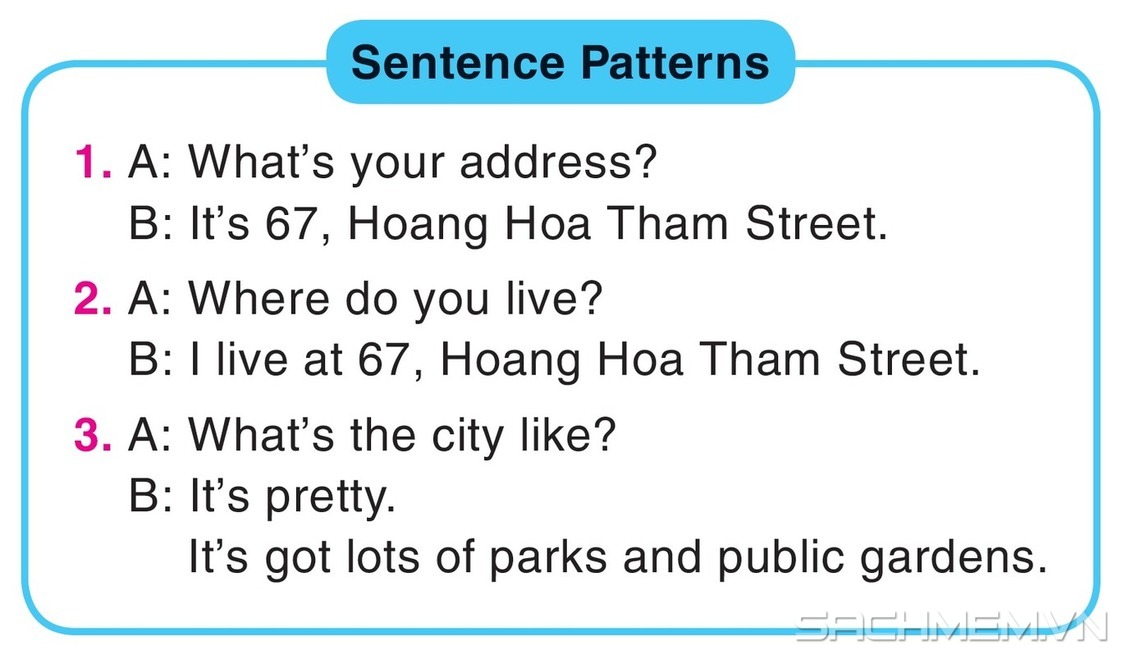 UNIT 3+4 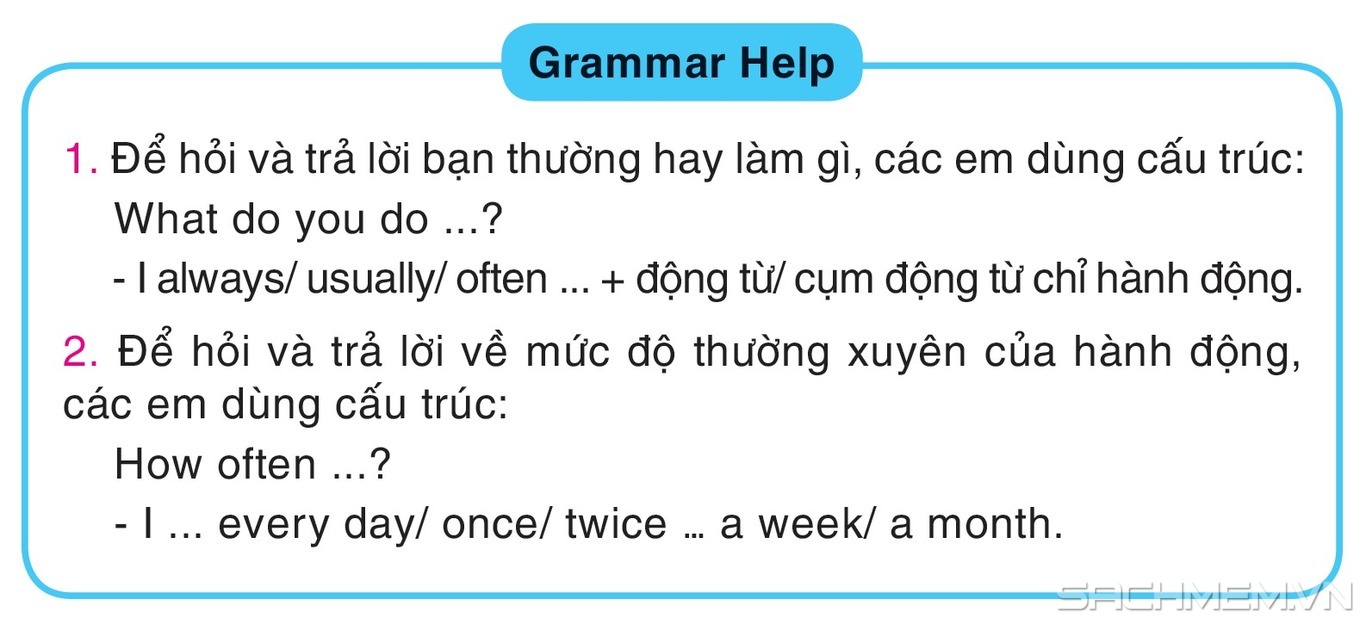 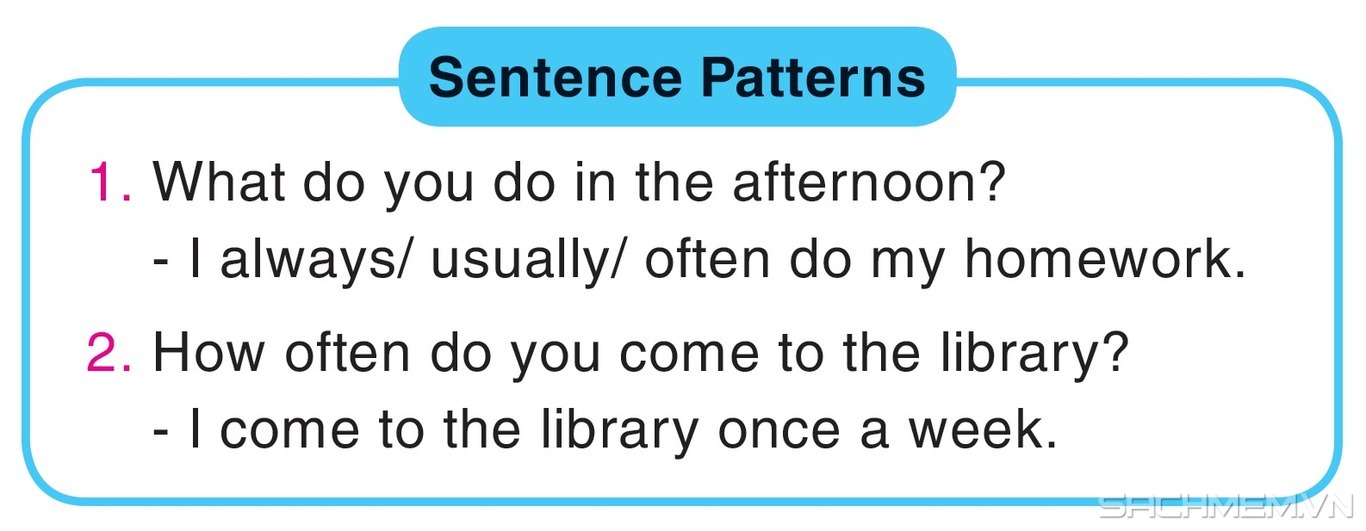 UNIT 5+ 6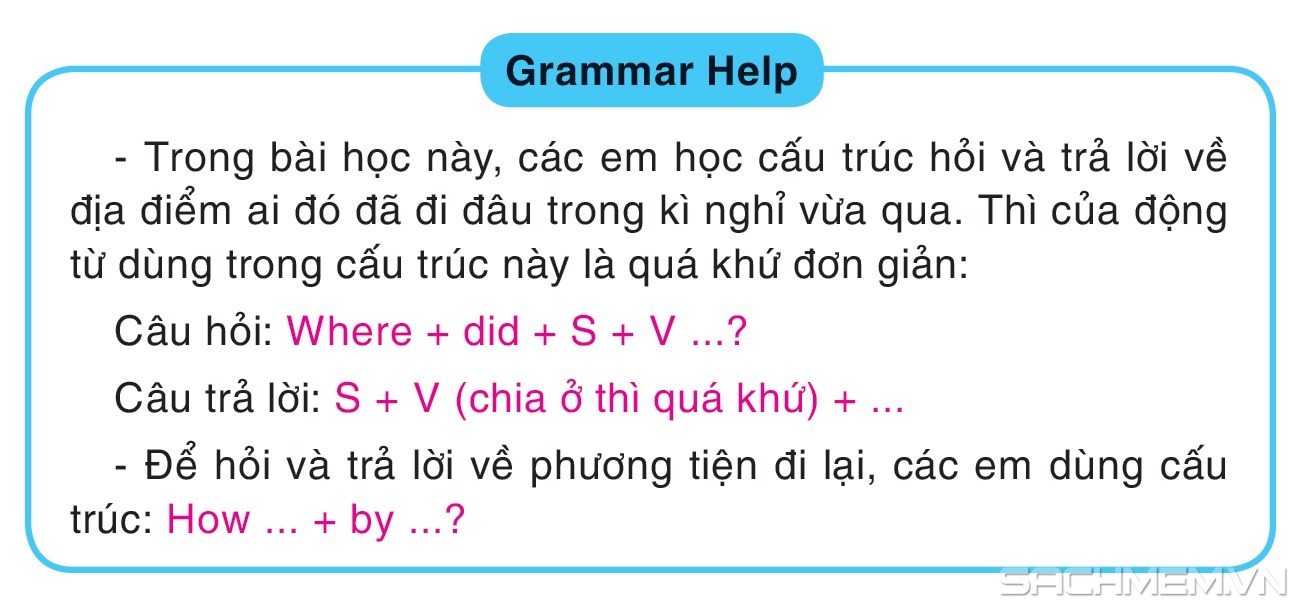 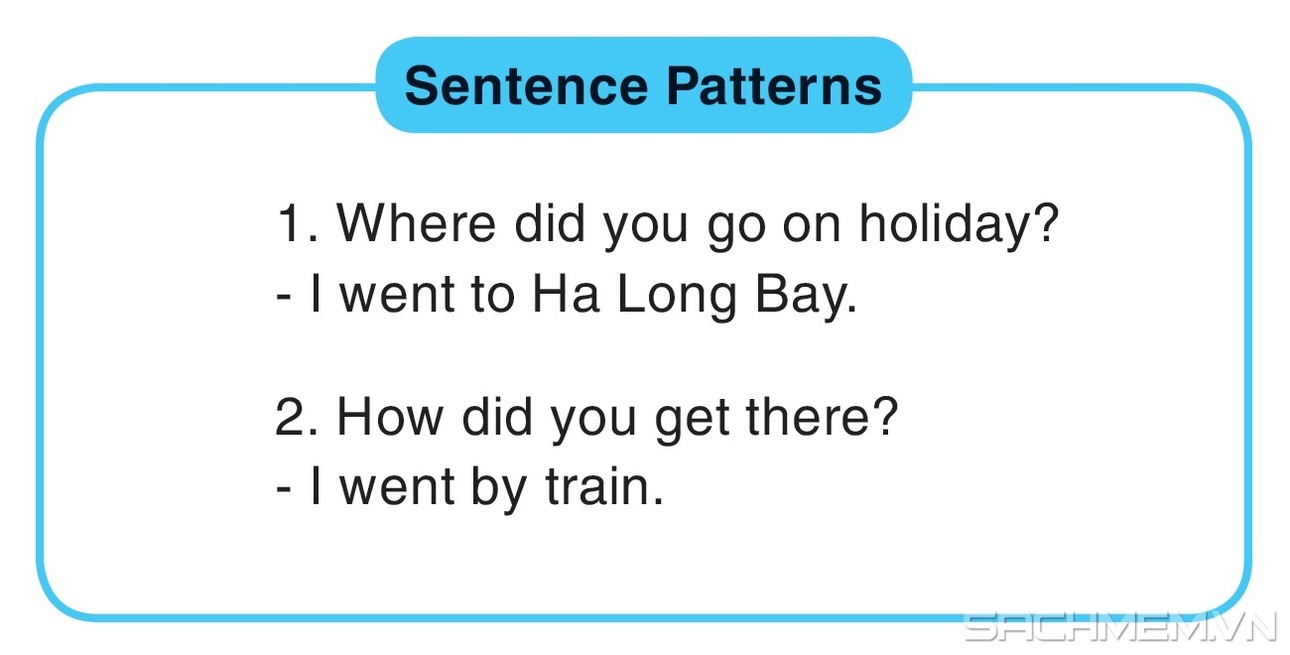 UNIT  7+ 8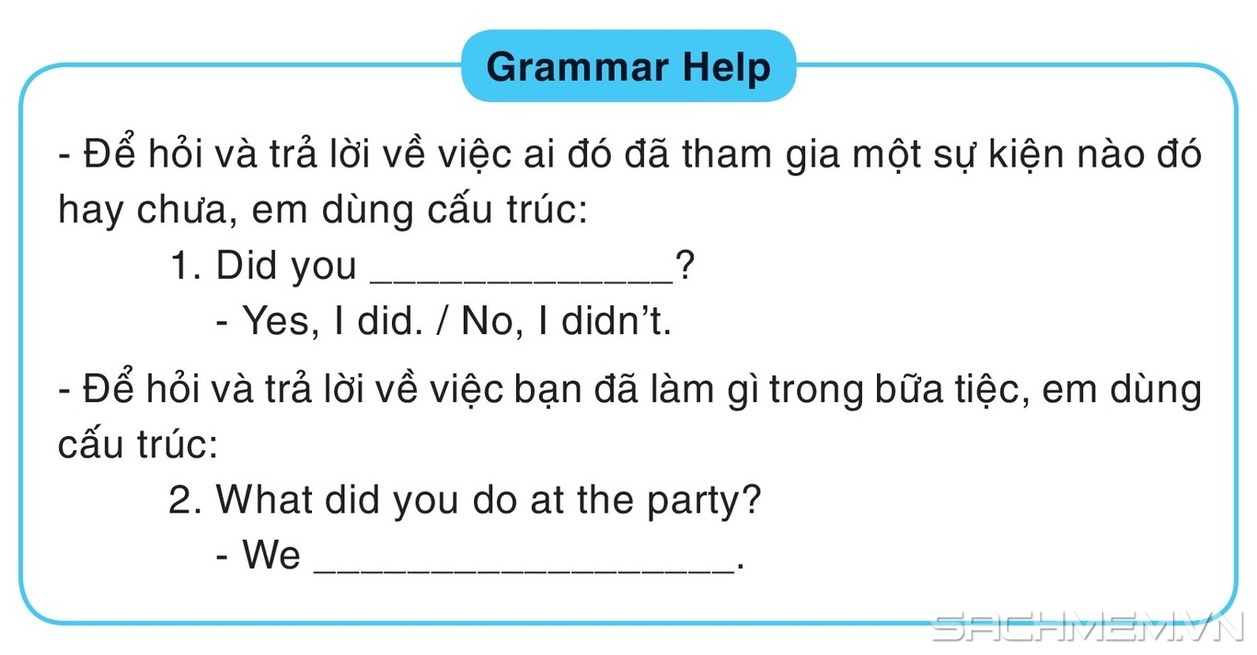 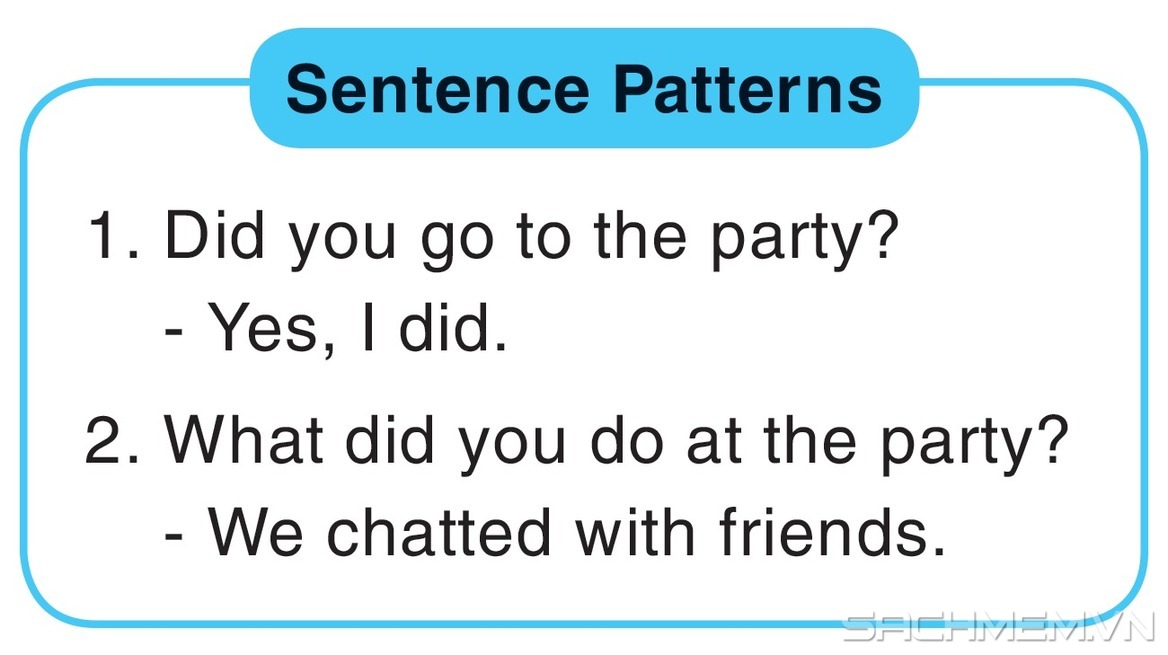 UNIT  9 + 10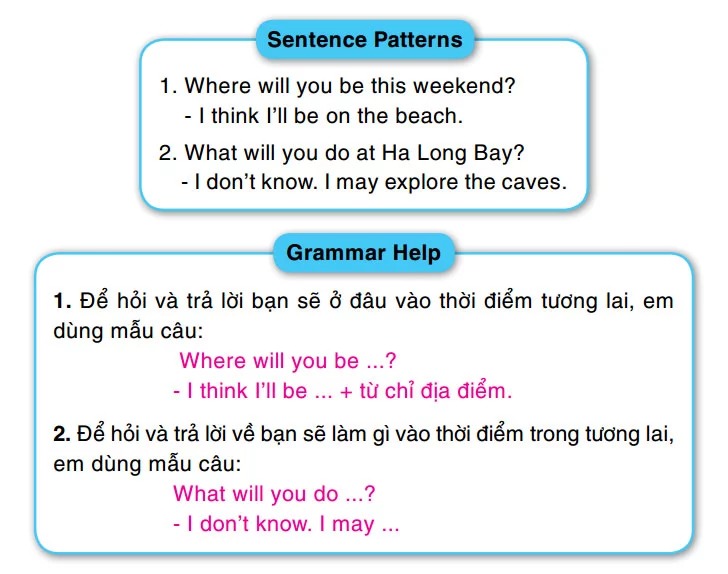                                  ENGLISH TEST 5 1. Circle the odd one out.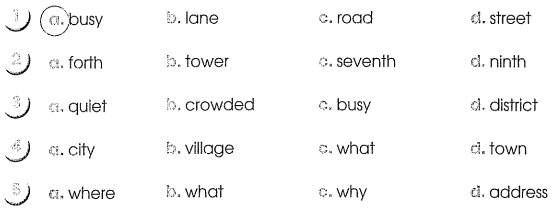 2. Read and Complete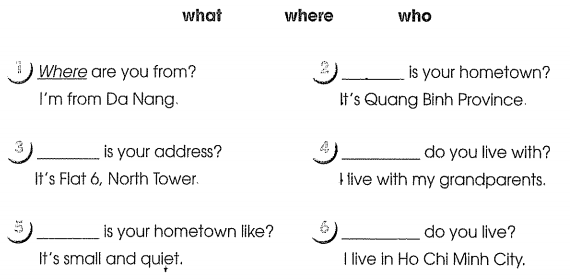 3. Read and match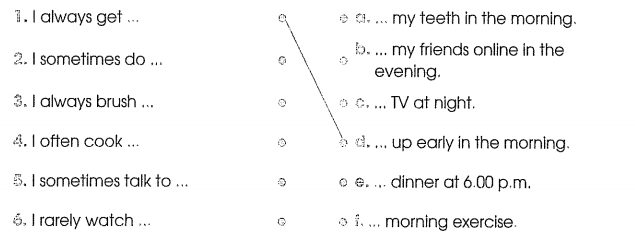 4. Read and complete.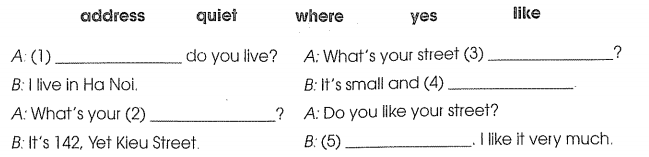 5. Read and circle a, b or c.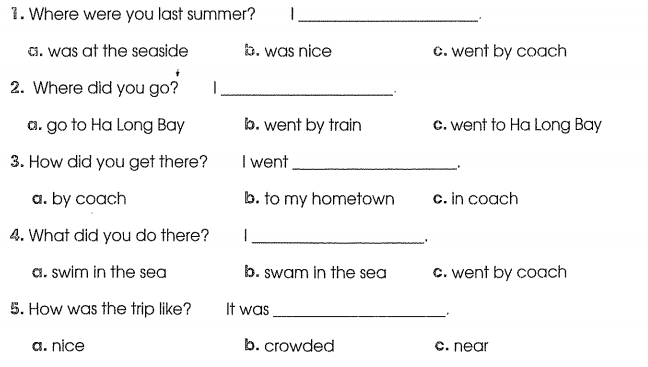 6. Read and complete.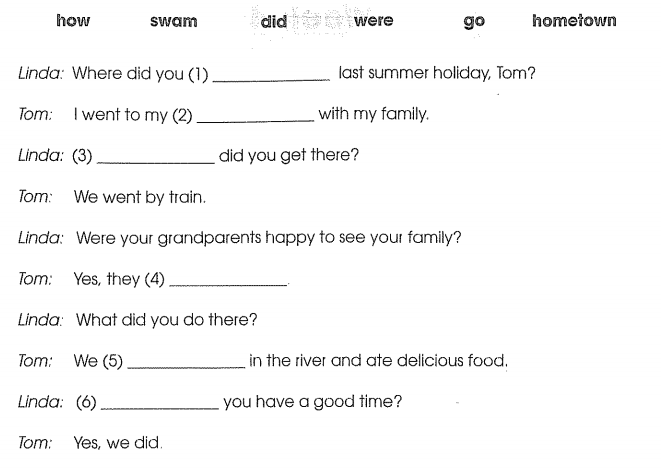 7. Put the word in the right order.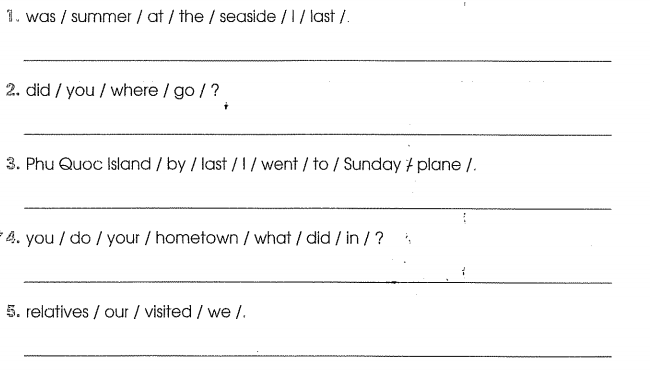 8. Read and Circle a, b or c.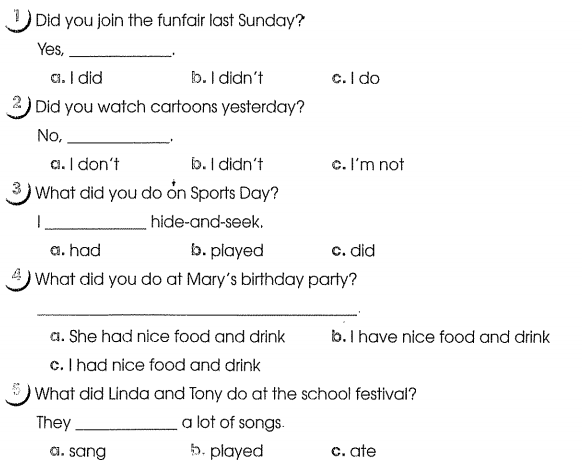 9. Read and match.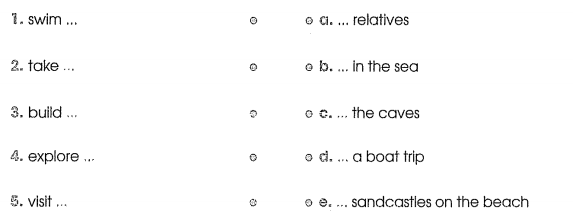 10. Read and circle a, b or c.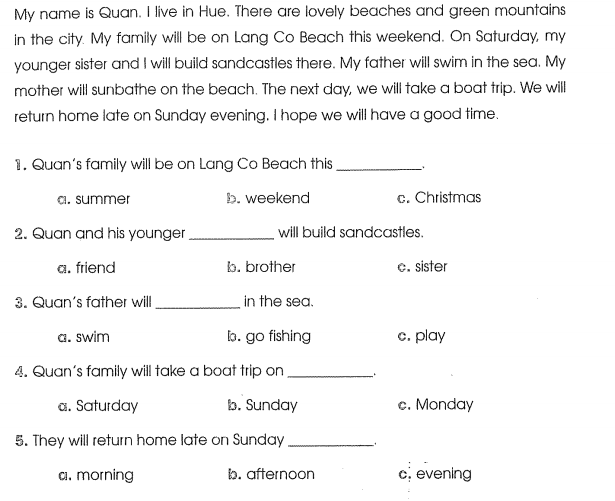 11. Read and Complete.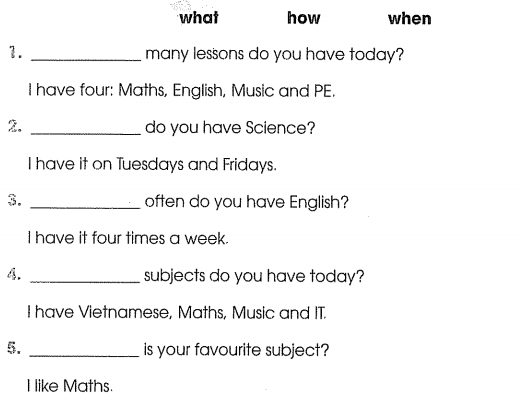 12. Read and match.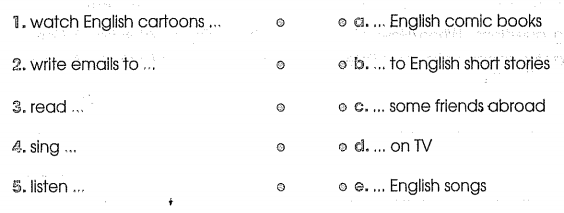 13. Circle the correct word to complete the sentence.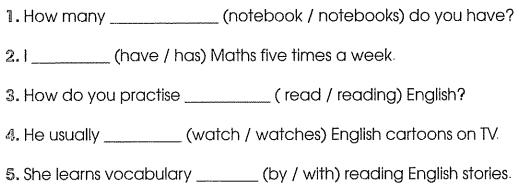 14. Circle a, b or c and complete the sentence. The say them aloud.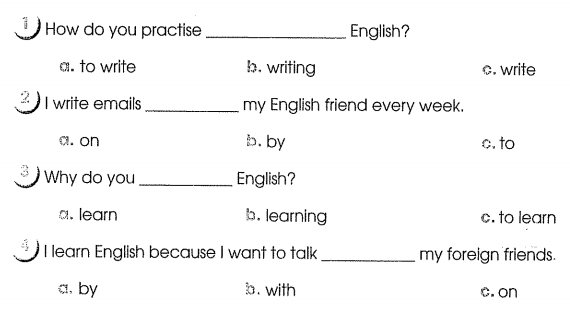 15. Read and complete.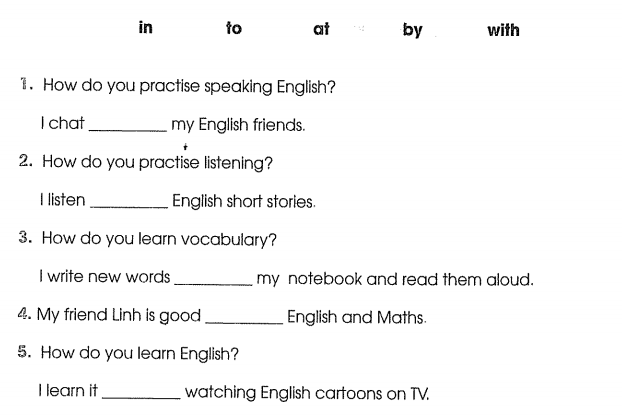 16. Look and write the title of the story.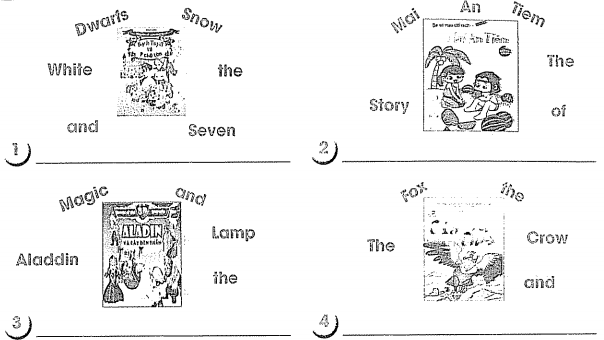 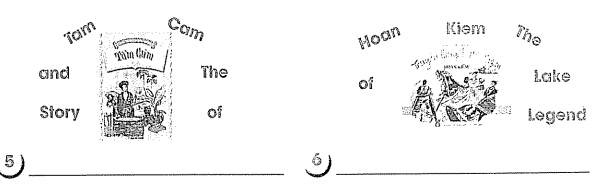 17. Read and complete.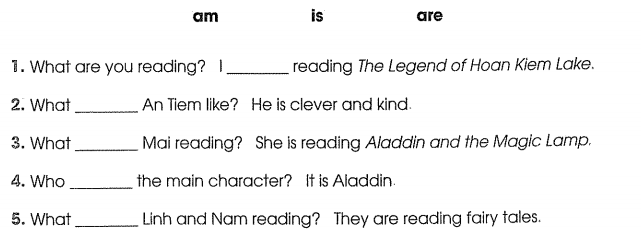 18. Circle a or b and complete the sentences. Then say them aloud.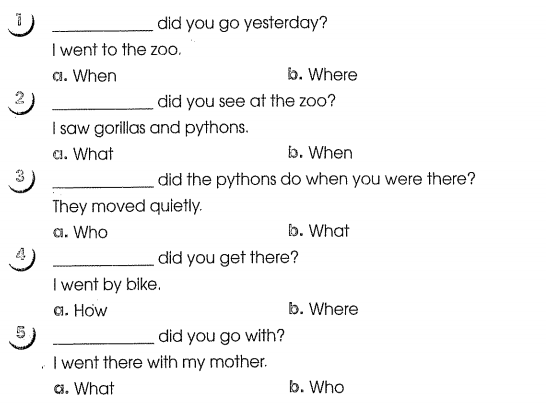 19. Read and circle a, b or c.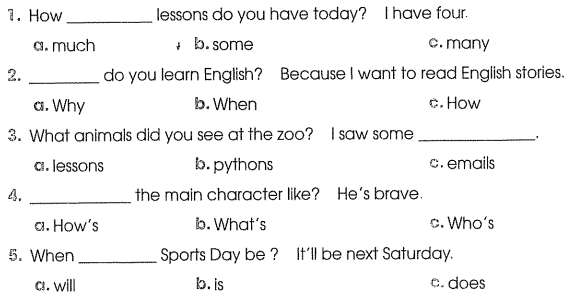 20. Read and answer the questions.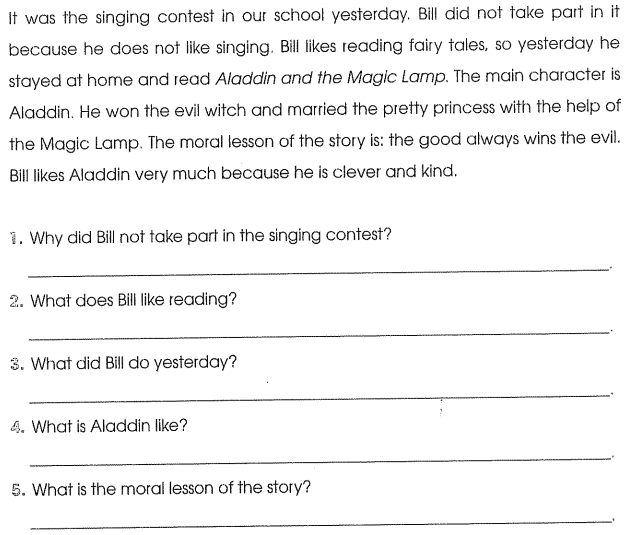 